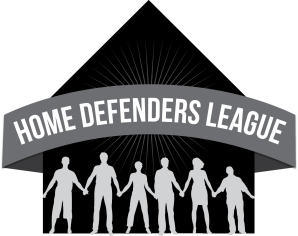 HOME DEFENDERS LEAGUEAGENDAWELCOME & INTRODUCTIONS (10 min)Host introduction: the story of why you’re organizing this meetingParticipants: Name, Neighborhood, and why you wanted to come to a meeting of the Home Defenders LeagueWHO IS THE HOME DEFENDERS LEAGUE? (5 min)We Are:We’re an organization of people, and a coalition of organizations, who are mad as heck at the banks.We’ve decided it’s time for us to come together, organize and hold the big banks accountable.We’re people who are underwater, facing foreclosure, facing eviction or otherwise mad at the big banks.We’re tired out of sitting home quietly while the banks do so much wrong.  We believe there’s power in numbers and we’re taking action to have our demands heard.  We’re NotA service organizationA group you want to have take over handling your individual case with the banks if you have one.  You should continue to do what you feel you need to do to negotiate with your bank.DISCUSSION (20 min)What do we think the banks are doing wrong?What do we want them to do?  What do we think needs to happen?STORIES OF HOW ORGANIZING AND TAKING ACTION GETS RESULTS (10 min)CURRENT LOCAL AND NATIONAL CAMPAIGNS OF THE HOME DEFENDERS LEAGUE (10 min)NationalOur StateProposal for ACTIONPLANNING OUR ACTION (20 min)What date and time will our action be and where?How many people do we think we need to have a successful first action?Brainstorming:  How can we find more people who want to be part of this fight? What are ways we can do outreach?Goal-setting:  What is each person’s recruitment goal, or turn-out goal for the action?Individual outreach plan:  What will each person do to recruit people?Schedule action planning callWRAP UP AND NEXT STEPS (5 min)www.homedefendersleague.org1-888-441-5527